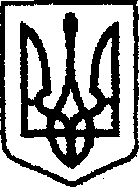 У К Р А Ї Н Ачернігівська обласна державна адміністраціяУПРАВЛІННЯ КАПІТАЛЬНОГО БУДІВНИЦТВАН А К А З від 07  07  2020 р.		           Чернігів		                      №154 Про створення приймальної комісії        У зв’язку з виробничою необхідністю та для прийняття робіт з поточного середнього ремонту        наказую:Створити комісію для прийняття робіт з поточного середнього ремонту автомобільної дороги комунальної власності по вул.Архітектурна в м.Сновськ Сновського району Чернігівської області.Залучити до складу комісії відповідно до листа Сновської міської ради від 06.07.2020 №03-04/1361 (за згодою):Залучити до складу комісії:Затвердити склад  комісії згідно з додатком. Контроль за виконанням наказу залишаю за собою.Складкомісії для прийняття робіт з поточного середнього ремонту автомобільної дороги комунальної власності по вул.Архітектурна в м.Сновськ Сновського району Чернігівської області..Голова комісії:Члени комісії:Силенка С.В.Заступника міського головиМхітаряна М.К. Генерального підрядника ФОП Мхітарян М.К.Буку О.В.Головного  інженера проекту ТОВ «Укроблінвестбуд»НачальникБогдан КРИВЕНКОДодаток наказ начальника Управління капітального будівництва обласної державної адміністрації «07»  07  2020 року  № 154Карпенко В.М. Провідний інженер відділу технічного контролю автомобільних доріг  Силенок С.В.Заступник міського головиЗаступник міського головиМхітарян М.К.Генеральний підрядник ФОП Мхітарян М.К.Генеральний підрядник ФОП Мхітарян М.К.Бука О.В.Бука О.В.Головний  інженер проекту ТОВ «Укроблінвестбуд»Шаропатий Р.В.Провідний інженер відділу технічного контролю автомобільних доріг  Провідний інженер відділу технічного контролю автомобільних доріг  Провідний інженер відділу розвитку мережі автомобільних доріг                                  Марина КАРАНДІЙ